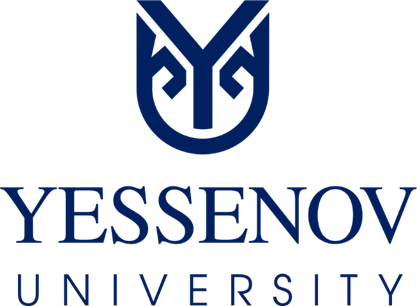 ПОЛОЖЕНИЕО ТЕПЛИЦЕ УНИВЕРСИТЕТА ЕСЕНОВА(«YESSENOV JYLYJAIY»)АКТАУ, 2021СОДЕРЖАНИЕ1. ОБЩИЕ ПОЛОЖЕНИЯ1.1 Положение об «Yessenov Jylyjaiy» (далее – Положение) разработано с целью определения функций, статуса и порядка работы теплицы НАО «Каспийский университет технологий и инжиниринга имени Ш. Есенова» (далее – Университет Есенова, Университет). 1.2 Yessenov Jylyjaiy осуществляет свою деятельность на основании:− Закона Республики Казахстан «Об образовании» от 27.07.2007 № 319 с изменениями и дополнениями;− Закона Республики Казахстан от 18.02.2011 № 407-IV «О науке» с изменениями и дополнениями;− Государственной программы развития образования и науки Республики Казахстан на 2020-2025 годы, утвержденной Постановлением Правительства Республики Казахстан № 988 от 27.12.2019;− Устава НАО «Каспийский университет технологий и инжиниринга имени Ш. Есенова», утвержденного приказом Министерства финансов РК от 04.06.2020 № 11933-1943;− Исследовательской политики университета;−Стратегии развития университета до 2030 года и других внутренних нормативных документов Университета.1.3 Основные направления деятельности теплицы:1.3.1. Подготовка кадров по развитию агропромышленного комплекса в Мангистау, развитие способности самостоятельного осуществления научно-исследовательской работы, связанной с решением сложных профессиональных задач в инновационных условиях. Студенты университета по специальности «Биология» в теплице в течение года ведут исследовательскую и дипломную работу, Стартап-проекты. 1.3.2. Развитие производительности и получение экологически чистого продукта с успешным использованием материалов и инновационной технологии «Развитие практических вопросов и ведение тепличного хозяйства в климатических условиях Мангистауской области».1.3.3. Планирование и организация проведения курсов «Тепличное хозяйство», «Молодой флорист (дизайнер)», «Основы гидропоники» в целях усовершенствовании квалификации молодых специалистов и студентов.1.4. Структура и руководство1.4.1 Штатная структура «Yessenov Jylyjaiy» может включать: менеджера теплицы, агронома, инженера, садовника и корректируется в зависимости от объема работ и финансирования.1.4.2 Непосредственное руководство «Yessenov Jylyjaiy» осуществляет руководитель, назначаемый на должность приказом президента-ректора университета по представлению вице-президента по исследованиям и развитию.1.4.3 Менеджер «Yessenov Jylyjaiy» подчиняется непосредственно руководителю управление науки и исследований.1.5. Финансовое и материальное обеспечение деятельности:‒ финансирование работы «Yessenov Jylyjaiy» осуществляется за счет источников Университета;‒ материально-техническая база «Yessenov Jylyjaiy» включает помещения и оборудование, предоставляемые университетом.2. СОКРАЩЕНИЯ И ОБОЗНАЧЕНИЯ3. ЗАДАЧИ И ФУНКЦИИ3.1. Задачи теплицы:3.1.1. Получение высококачественной, конкурентоспособной продукции для реализации на внутреннем рынке.3.1.2. Извлечение прибыли от результатов производства и реализации сельскохозяйственной продукции.3.1.3. Комплексное озеленение и благоустройство территории университета.3.1.4. Создание условий для экспериментальной работы.3.1.5. Изучение особенности овощей, выращиваемых в климатических условиях региона.3.2 Функции:3.2.1. Планирование и организация розничных рынков на территории города.3.2.2. Организация и координация участия студентов в научных, научно-технических конкурсах и программах.3.2.3. Разработка предложении по развитию прямых связей товаропроизводителей и потребителей сельскохозяйственной продукции.3.2.4. Организация и предоставление новых рабочих мест для студентов.3.2.5. Организация и выполнение работ по выращиванию семенников овощных культур, уход, сбор семенников и овощных культур.4. ПРАВА И ОБЯЗАННОСТИ4.1 Права:4.1.1 Осуществлять взаимодействие с органами исполнительной власти субъектов РК, местного самоуправления, организациями, иными хозяйствующими субъектами, а также юридическими и физическими лицами по вопросам, находящимся в компетенции теплицы.4.1.2. Вносить на рассмотрение предложения по направлениям деятельности теплицы.4.1.3. Запрашивать в установленном порядке от структурных подразделений университета документы, необходимые для деятельности теплицы.4.2 В целях реализации направлений деятельности, изложенных в настоящем Положении, теплица:- организует взаимодействие с сотрудниками университета для решения задач, находящихся в компетенции теплицы;- привлекает сотрудников университета для решения задач, находящихся в компетенции теплицы.4.3 Обязанности:4.3.1. Обеспечение и координация участия студентов Университета в научных конкурсах и программах.4.3.2. Подготовка годового финансового отчет.УТВЕРЖДЕНОРешением исследовательского совета(Протокол № 3 от 26.01.2021 г.)1. ОБЩИЕ ПОЛОЖЕНИЯ32. СОКРАЩЕНИЯ И ОБОЗНАЧЕНИЯ43. ЗАДАЧИ И ФУНКЦИИ44. ПРАВА И ОБЯЗАННОСТИ4Университет Есенова, Университет–НАО «Каспийский университет технологий и инжиниринга имени Ш. Есенова»РК–Республика КазахстанСтартап/ Стартап-проект–   Предпринимательский проект от стадии зарождения бизнес-идеи до истечения срока с даты регистрации предпринимателя